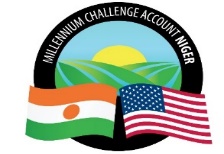 MILLENNIUM CHALLENGE ACCOUNT MCA-NIGER_______________________________________________________________PROCES-VERBAL DE LA CONFERENCE PREALABLE A LA SOUMISSION DES PROPOSITIONSObjet : Préparation de l’Avant-Projet Sommaire (APS), l’Avant-Projet Détaillé (APD), des Études d’Impact Environnemental et Social et des Plans de gestion de l’impact environnemental et social (EIES/PGES), des documents d’appel d’offres pour la construction et/ou la réhabilitation d’infrastructures pour l’activité du projet régional d’appui au pastoralisme au sahel (PRAPS-MCA) dans les régions de Dosso, Maradi, Tahoua et Tillabéry. DP N° CR/Praps/3/QBS.IDIQ/019/19IntroductionL’an deux mille dix-neuf et le vingt un novembre à dix heures, une conférence préalable relative à la Demande de Propositions en objet dont la publication a été effectuée le 1er Novembre 2019 , s’est  tenue à la salle de réunion de MCA-Niger, conformément à la Section II - Données particulières de la demande de Propositions, Clause IC 1.4.Ordre du jour : Présentation du Projet,Présentation sur les procédures de Passation des Marchés du MCCQuestions et RéponsesEtaient présents :Pour MCA NigerMonsieur Tahirou Hamani, Procurement Manager, Direction de la Passation des Marchés Dr Abdou Jonathan Manager PRAPSMonsieur OUMAROU DJIBO MOCTAR| Chargé d’infrastructure PRAPSMonsieur Moussa Idé Chargé des infrastructures CRAMonsieur Maman Malam Abdou UNOPS/ICV/CRCMonsieur Oumarou Hassane   UNOPS/SISE/PRAPSMonsieur Mor FAYE, Procurement Agent Manager, PA CardnoMadame Coulibaly Zeinabou Maiga, Senior Procurement Specialist, PA CardnoMadame Saholy Adriamady, Senior Procurement Specialist, PA CardnoMonsieur Haladou Mahaman Moustapha, Junior Procurement Specialist, PA Cardno Monsieur Harouna Issaka, Junior Procurement Specialist, PA Cardno Représentants des Cabinets :Sept (07) participants étaient présents, représentant Sept (07) Cabinets. La fiche de présence est présentée en annexe 1. Cette conférence préalable a pour objectif de revoir avec les soumissionnaires potentiels les aspects techniques du projet ainsi que les procédures de Passation des Marchés dont ils doivent tenir compte afin de répondre correctement à la Demande de Propositions. DéroulementLa séance a été ouverte à dix heures quinze minutes, heure de Niamey, par le Procurement Manager de la Direction de Passation des Marchés qui a demandé à tous les participants de se présenter avant de passer la parole au Chargé des infrastructure PRAPS.Monsieur OUMAROU DJIBO MOCTAR a présenté le programme MCA-Niger et les aspects spécifiques du Projet CRC,  la prestation objet  La présentation du Projet est jointe comme annexe 2 au présent procès-verbal.  En second lieu, le Procurement Agent Manager a présenté les procédures et exigences de la Passation des Marchés. Les procédures de la MCC ont été expliquées aux soumissionnaires pour leur permettre de bien comprendre le système. Ensuite, le Procurement Agent Manager a fourni des recommandations utiles aux soumissionnaires pour une bonne préparation des propositions en soulignant entre autres la nécessité d’un Contrôle Qualité, l’exhaustivité des documents requis ainsi que le respect des diverses dates et heures mentionnées dans la Demande de Propositions. La présentation de la Passation des Marches est en annexe 3. La séance a continué avec les questions/réponses compte-tenu des préoccupations des soumissionnaires potentiels). Les réponses données séances tenantes ont été faites à titre indicatif et seront finalisées à travers un Bulletin Questions /Réponses (cf. Annexe 4) qui sera transmis à tous les soumissionnaires et publié sur le site Web de MCA-Niger, sur Niger Emploi, UNDB et DG Market. Par ailleurs, des questions peuvent être posées par écrit au plus tard le 26 novembre 2019 afin que les réponses appropriées puissent être fournies par le MCA-Niger, au plus tard le 28 novembre 2019.  Conclusion Aucune question n’ayant plus été soulevée par les soumissionnaires potentiels, le Procurement Manager de la Direction de la Passation des Marchés de MCA-Niger a remercié tous les participants et la séance a été levée à douze heures dix minutes (12h10 ) les jour et date cités ci-dessus.Annexe 1 : Fiches de présenceAnnexe 2: Bulletin Questions & Réponses